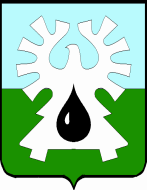   МУНИЦИПАЛЬНОЕ ОБРАЗОВАНИЕ ГОРОД УРАЙ               ХАНТЫ-МАНСИЙСКИЙ АВТОНОМНЫЙ ОКРУГ – ЮГРА           ДУМА ГОРОДА УРАЙ            РЕШЕНИЕот  26 мая 2016                                                                                             №39О внесении изменений в порядок проведения конкурсана замещение должностей муниципальной службы в городе УрайРассмотрев представленный главой города Урай проект решения Думы города Урай «О внесении изменений в порядок проведения конкурса на замещение должностей муниципальной службы в городе Урай», Дума города Урай решила:1. Внести в порядок проведения конкурса на замещение должностей муниципальной службы в городе Урай, установленный решением Думы города Урай от 01.11.2007 года №86 (в редакции решений Думы города Урай от 19.02.2015 №17, от 22.10.2015 №121), следующие изменения:1) Абзац 3 пункта 2 дополнить следующим предложением:«Информация о конкурсе должна быть размещена в федеральной государственной информационной системе «Федеральный портал государственной службы и управленческих кадров.».2) В абзаце 3 пункта 4 слова «должностного регламента» заменить словами «должностной инструкции».3) Дополнить пункт 4 следующим абзацем:«При проведении конкурса обязательной конкурсной процедурой является тестирование по вопросам организации муниципальной службы и противодействию коррупции».4) В пункте 8 слова «о включении его в соответствующий кадровый резерв» заменить словами «о рассмотрении его в качестве кандидата при проведении конкурсов в соответствующий резерв кадров».2. Опубликовать настоящее решение в газете «Знамя».    Председатель Думы города Урай                           Глава города Урай____________Г.П. Александрова________________А.В. Иванов«___»_________________2016